Зарегистрировано №______«___» __________2019 г.________ _______________подпись (расшифровка подписи)ФЕДЕРАЛЬНОЕ Государственное АВТОНОМНОЕ образовательное УЧРЕЖДЕНИЕ ВЫСШЕГО образования«БЕЛГОРОДСКИЙ ГОСУДAРСТВЕННЫЙ НAЦИОНAЛЬНЫЙИССЛЕДОВAТЕЛЬСКИЙ УНИВЕРСИТЕТ»(НИУ «БелГУ»)ПЕДАГОГИЧЕСКИЙ ИНСТИТУТКАФЕДРА ПСИХОЛОГИИПСИХОЛОГИЧЕСКИЕ ОСОБЕННОСТИ  РАЗВИТИЯ ВНИМАНИЯ МЛАДШИХ ШКОЛЬНИКОВ В ПРОЦЕССЕ УЧЕБНОЙ ДЕЯТЕЛЬНОСТИ Курсовая работапо дисциплине «Психология»студента очной формы обученияпо направлению 44.03.05. Педагогическое образование2 курса группы 02051605Якушевой Ирины Вячеславовны БЕЛГОРОД 2019СОДЕРЖАНИЕВВЕДЕНИЕ……………………………………………………………………..3ГЛАВАI ТЕОРЕТИЧЕСКИЕ ОСНОВЫ ПСИХОЛОГИЧЕСКИХ ОСОБЕННОСТЕЙ РАЗВИТИЯ ВНИМАНИЯ МЛАДШИХ ШКОЛЬНИКОВ В ПРОЦЕССЕ УЧЕБНОЙ ДЕЯТЕЛЬНОСТИ1.1 Внимание: понятие, сущность, виды, свойства………………………….61.2 Анализ научных подходов к проблеме развития внимания в трудах отечественных и зарубежных ученых…………………………………….…141.3 Психологические особенности развития внимания младших школьников……………………………………………………………….…...24ГЛАВАII ИССЛЕДОВАНИЕ ПСИХОЛОГИЧЕСКИХ ОСОБЕННОСТЕЙ РАЗВИТИЯ ВНИМАНИЯ МЛАДШИХ ШКОЛЬНИКОВ В ПРОЦЕССЕ УЧЕБНОЙ ДЕЯТЕЛЬНОСТИ2.1 Организация и методы исследования…………………………………...322.2Анализ результатов исследования……………………………………….342.3Рекомендации по развитию психологических особенностей внимания младших школьников в процессе учебной деятельности……………………ЗАКЛЮЧЕНИЕ…………………………………………………………..…...39СПИСОК ИСПОЛЬЗОВАННЫХ ИСТОЧНИКОВ..……………………….42ПРИЛОЖЕНИЕ……………………………………………………………….46ВВЕДЕНИЕАктуальность темы. В любой предметной деятельности субъекта, внимание составляет одно из важнейших психологических условий ее результативности. Процесс учебной деятельности не может успешно протекать без достаточного внимания человека, так как оно может многое сказать об общем складе личностио её социальной направленности. Внимание - это важнейший динамический показатель всех психических процессов, поэтому его можно рассматривать как основу успешной познавательной деятельности. 	Проблема внимания традиционно считается одной из самых важнейших и сложных в  научной психологии. Внимание – один из тех познавательных процессов человека, в отношении сущности и права, на самостоятельное рассмотрение которых среди психологов до сих пор нет согласия, несмотря на то, что его исследования ведутся уже много веков. Одни ученые утверждают, что как особого, независимого процесса внимания не существует, что оно выступает лишь как сторона или момент любого другого психологического процесса или деятельности человека. Другие полагают, что внимание представляет собой вполне независимое психическое состояние человека, специфический внутренний процесс, имеющий свои особенности, несводимые к характеристикам других познавательных процессов.Действительно, в системе психологических феноменов внимание занимает особое положение. Оно включено во все остальные психические процессы, выступает как их необходимый момент, и отделить его от них, выделить и изучать в «чистом» виде не представляется возможным.Актуальность проблемы изучения психологических особенностей развития внимания у детей младшего школьного возраста определяется, прежде всего, тем, что именно в этом возрасте формируется качественно новые характеристики внимания и других процессов.Степень научной разработанности проблемыЗначительный вклад в изучение проблемы психологических особенностей развития внимания детей внесли известные отечественные психологи: Л.С. Выготский[10], А.Н. Леонтьев, А.В. Петровский[30].Формирование и развитие внимания у детей представляет значительные трудности, так считали Н. Ф. Добрынин[15], Я. Гальперин[12]. Благодаря их научному наследию и работам многочисленных их учеников, психолого-педагогическая практика имеет «классический» набор средств, способов, приемов управления и организации детского внимания в учебной и вне учебной деятельности, причем этот набор применяется в практике обучения и воспитания всех категорий детей, исходя из положения Л.С. Выготского о единстве законов развития нормальных и аномальных детей[10].Научная проблема: каковы психологические особенности развития внимания младших школьников в процессе учебной деятельности?Объект: процессразвития внимания обучающихся.Предмет: психологические особенности развития внимания младших школьников в процессе учебной деятельности.Цель: изучить психологические особенности развития внимания у детей младшего школьного возраста в процессе учебной деятельности.Гипотеза исследования: развитие внимания будет осуществляться эффективно  при наличии психологических условий:–своевременно и систематично осуществлять диагностику разных сторон внимания;–оптимизация условий психолого-педагогического процесса;–учет психологическихи индивидуальных особенностей учащихся младшего школьного возраста.Задачи исследования:–изучить теоретические основы психологических особенностей развития внимания у младших школьников;провести экспериментальное исследование психологических особенностей развития внимания младших школьников;разработать рекомендации по развитию психологических особенностей внимания младших школьников.	Методы исследования: изучение литературы, опрос, изучение документов, экспериментальная работа.ГЛАВА I ТЕОРЕТИЧЕСКИЕ ОСНОВЫ ПСИХОЛОГИЧЕСКИХ ОСОБЕННОСТЕЙ РАЗВИТИЯ ВНИМАНИЯ МЛАДШИХ ШКОЛЬНИКОВ В ПРОЦЕССЕ УЧЕБНОЙ ДЕЯТЕЛЬНОСТИ1.1 Внимание: понятие, сущность, виды, свойства	Внимание – это направленность психики сознания на определённые объекты или явления, соответствующие потребностям субъекта, целям и задачам его деятельности. Другой вариант определения: сосредоточение сознания на отдельных (личностно или ситуативнозначимых) аспектах действительности [15,10].	Внимание осуществляет отбор актуальных, лично значимых сигналов из множества всех доступных восприятию и за счет ограничения поля восприятия обеспечивает сосредоточенность в данный момент времени на каком-либо объекте (предмете, событии, образе, рассуждении). 	Внимание – простейший вид самоуглубления, за счет которого достигается особое состояние: созерцаемый предмет или мысль начинает занимать все поле сознания целиком, вытесняя из него все остальное. Тем самым обеспечивается устойчивость процесса, и создаются оптимальные условия для обработки этого объекта или мысли «здесь и сейчас» [18,11].По общепринятому в отечественной психологии определению, внимание – это направленность и сосредоточенность сознания человека на определенном предмете или явлении. Под направленностью понимается выбор деятельности и поддержание этого выбора. Сосредоточенность подразумевает углубление в данную деятельность и отстранение, отвлечение от всякой другой деятельности. Они тесно связаны друг с другом[19,12].Внимание присутствует во всех психических процессах, оно возникает не только при восприятии предметов и явлений внешнего мира, но и во время размышлений, когда мы представляем что-нибудь, в припоминании чего-либо. Часто при концентрации на какой-то мысли человек может не замечать ничего из окружающего.Внимание делает наши психические процессы полноценными. Именно оно позволяет нам сознательно воспринимать окружающий мир. Делать деятельность человека  продуктивной, организованной, активной. Подчеркивая роль внимания в психической жизни человека, К.Д.Ушинский, образно выражаясь, писал: «Внимание есть именно та дверь, через которую проходит все, что только входит в душу человека из внешнего мира»[51, 22].Внимание обеспечивает яркое и четкое восприятие материала,прочное запоминание его и сохранение в памяти на длительный срок Известно, что можно несколько раз подряд читать трудный текст и не понять его, если это делается без должного внимания [51,32]. Среди психологов идут споры по поводу природы внимания, его сущности. В основе самых разных взглядов по этому вопросу лежат два кардинальных факта, нашедшие отражение в работах П.Я. Гальперина. Он утверждает, что внимание нигде не выступает как самостоятельный процесс. И для себя и внешнему наблюдателю оно открывается как направленность и сосредоточенность любой психической деятельности, только как сторона или свойство этой деятельности.Внимание не имеет своего отдельного, специфического продукта деятельности. Его результатом является изучение всякой деятельности, к которой оно присоединяется. Между тем, именно наличие характерного продукта служит главным доказательством наличия соответствующей функции [12,12].Исходя из этих факторов трактовки внимания, как отдельной формы психической деятельности, пока остается следующая гипотеза, которая была выдвинута П.Я. Гальпериным еще в 1958 году: «Внимание представляет собой идеальную, сокращенную и автоматизированную форму контроля» [12,23].В большинстве же своем ученые остаются сторонниками следующего определения внимания: «Внимание – есть свойство или особенность психической деятельности человека, обеспечивающая наилучшее отражение одних предметов и явлений действительности при одновременном отвлечении от других» [5,10].Следовательно, сущность внимания в направленности и сосредоточенности сознания на одних объектах, при отвлечении от других.Направленность выражается в избирательном характере психической деятельности, в отборе определенной информации. Однако, в определенный момент человек реагирует на те объекты, которые в большей степени, чем другие соответствуют его потребностям и, следовательно, имеют для него наиболее важное жизненное значение.Они привлекают его внимание, определяют направленность, менее значимые в это время не замечаются. С физиологической точки зрения это значит, что в коре головного мозга возбуждаются одни и тормозятся другие нервные центры.	Трудно заставить себя быть внимательным к чему-то, с чем ничего нельзя сделать, что не вызывает нашей внешней или внутренней активности. Впрочем, есть предметы и явления, которые как бы приковывают к себе внимание, иногда даже вопреки нашему желанию.	Таким образом, в одном случае надо заставить себя быть внимательным, а в другом – предмет «сам» обеспечивает внимание, заставляет на себя смотреть, слушать и т. д. Здесь речь идет о двух различающихся видах внимания – произвольном и непроизвольном.Непроизвольное внимание, наиболее простое и генетически исходное, называют также непреднамеренным и пассивным, вынужденным, так как оно возникает и поддерживается независимо от стоящих перед человеком целей. Деятельность захватывает человека в этих случаях сама по себе, в силу своей увлекательности или неожиданности. Возникновение непроизвольного внимания связано с различными физическими, психофизиологическими и психическими причинами [12,43].При непроизвольном внимании поток психической жизни психическая деятельность человека устремляются в том или ином направлении как бы, сами по себе, без сознательных волевых усилий личности, без предварительного намерения. Оно возникает под влиянием двух рядов факторов: внешних - особенностей предметов и явлений - и внутренних - отношения личности к тем или иным фактам, явлениям, предметам, событиям, благодаря которому, они и становятся привлекательными.Среди внешних причин непроизвольного внимания большую роль играет сила, интенсивность раздражителя. При этом следует учитывать его не только абсолютную, но и относительную силу и особенно контраст между ними[27,22]. Вторая группа причин, вызывающих непроизвольное внимание, связана с соответствием внешних раздражителей внутреннему состоянию человека и прежде всего имеющимся у него потребностям[15,21]. Третья группа причин связана с общей направленностью личности, то есть то, что нас интересует больше всего и что составляет сферу наших интересов, как правило, обращает на себя внимание, даже если столкнулись с эти случайно. В качестве четвертой группы причин следует назвать те чувства, которые вызывает у нас воздействующий раздражитель. То, что интересно нам, является важнейшей причиной непроизвольного внимания. Такое внимание по праву может быть названо эмоциональным. Французский психолог Т. Рибо писал, что характер непроизвольного внимания коренится в глубоких тайниках нашего существа. Направление непроизвольного внимания данного лица обличает его характер или, по меньшей мере, его стремления[31,11].Если внимание непроизвольное есть и у животных, то произвольное внимание возможно только у человека, и возникло оно благодаря сознательной трудовой деятельности. Для достижения определенной цели человеку приходится заниматься не только тем, что само по себе интересно, приятно, занимательно, делать не только то, что хочется, но и то, что необходимо[4,41]. «Кроме напряжения тех органов, которыми выполняется труд, - писал К. Маркс, - в течение всего времени труда необходима целесообразная воля, выражающаяся во внимании, и притом необходима тем более, чем меньше труд увлекает рабочего своим содержанием и способом исполнения, следовательно, чем меньше человек наслаждается трудом как игрой физических и интеллектуальных сил».Произвольное внимание – это внимание, связанное с сознательно поставленной целью, с волевым усилием. Уровень развития такого внимания характеризует не только направленность интересов человека, но и его личностные, волевые качества: ведь если непроизвольным вниманием, так сказать, командуют, распоряжаются внешние объекты, то хозяином произвольного внимания является сама личность [4,15].Внешние условия влияют и на организацию произвольного внимания. Труднее заставить себя быть внимательным в непривычной обстановке, когда появляется много дополнительных конкурирующих раздражителей. Поэтому лучше всего работается тогда, когда есть четкий режим, хороший ритм работы, когда рабочее место (парта) специально подготовлено (ничего лишнего), когда сильные посторонние раздражители устранены.Этот вид внимания тесно связан с волей человека и был выработан в результате трудовых усилий, поэтому его еще называют волевым. Основной функцией произвольного внимания является активное регулирование протекания психических процессов[18,42]. Таким образом, произвольное внимание качественно отличается от непроизвольного. Однако оба вида внимания тесно связаны друг с другом, так как произвольное возникло от непроизвольного. Причины произвольного внимания по своему происхождению не биологические, а социальные: произвольное внимание не созревает в организме, а формируется у ребенка в процессе общения с взрослыми. Несмотря на качественное отличие от непроизвольного внимания, произвольное внимание также связано с чувствами, интересами, с прежним опытом человека. Влияние этих моментов при произвольном внимании - косвенное. Оно опосредуется сознательно поставленными целями, поэтому в данном случае интересы выступают как интересы цели, интересы результатов деятельности.В отличие от подлинно непроизвольного внимания послепроизвольное внимание остается связанным с сознательными целями и поддерживается с сознательными интересами. В то же время в отличие от произвольного внимания здесь нет или почти нет волевых усилий.Послепроизвольное внимание имеет громадное значение для педагогического процесса. В любой сознательной деятельности постоянно переплетаются все виды внимания. И каждый из них имеет свои ценные качества. Обращаясь к учителям, К. Д. Ушинский советовал использовать и непроизвольное, и произвольное внимание. Его советы полезны для каждого: «Конечно, сделав занимательным свой урок, вы можете не бояться наскучить детям, но помните, что не все может быть занимательным в ученье, а непременно есть и скучные вещи, и должны быть. Приучите же ребенка делать не только то, что его занимает, но и то, что не занимает, – делать ради удовольствия исполнить свою обязанность» [51,11].Сложная динамика психической жизни человека выражается в основных свойствах внимания: устойчивость, концентрация, распределение, переключение, отвлекаемость, объем.Устойчивость заключается в способности определенное время сосредотачиваться на одном и том же объекте. Исследования показали, что внимание подвержено непроизвольным периодическим колебаниям. Даже при очень устойчивом и сосредоточенном внимании всегда есть непроизвольные кратковременные изменения степени его интенсивности, напряженности. Это и есть колебания внимания.С целью сохранения устойчивости внимания, необходима внешняя и внутренняя активность личности, надо ставить перед собой все новые и новые, задачи.Устойчивость внимания имеет особое значение для достижения успеха в любой деятельности, она характеризует глубину, длительность, интенсивность психической деятельности человека. Именно устойчивость отличает людей, страстно увлеченных делом, умеющих ради основного отключиться от многочисленных побочных раздражителей.Следующее свойство внимания – концентрация внимания – это степень или интенсивность сосредоточенности. А.А.Ухтомский полагал, что концентрация внимания связана с особенностями функционирования доминантного очага возбуждения в коре, он считал, что концентрация является следствием возбуждения в доминантном очаге при одновременном торможении остальных зон коры головного мозга[50,7].Подраспределением внимания понимают субъективно переживаемую способность человека удерживать в центре внимания определенное число разнородных объектов одновременно. Именно эта способность позволяет ему совершать сразу несколько действий, сохраняя их в поле внимания. Человек не может сосредоточиваться на двух одновременно предъявляемых раздражителях. Однако,он иногда действительно способен выполнять одновременно два вида деятельности. На самом деле, в таких случаях один из видов выполняемой деятельности должен быть полностью автоматизирован и не требовать внимания. Если же это условие не соблюдается, совмещение деятельности невозможно.Следующее свойство внимания – переключение. Оно означает сознательное и осмысленное перемещение внимания с одного объекта на другой. Переключаемость внимания означает способность быстро ориентироваться в сложной изменяющейся ситуации[50,12].Легкость переключения у разных людей различна и зависит от целого ряда условий (прежде всего соотношение между предшествующей и последующей деятельностью и отношение субъекта к каждой из них). Чем интересней деятельность, тем легче на нее переключиться и наоборот. Переключаемость относится к числу хорошо тренируемых качеств. Следующее свойство внимания – это его объем, то есть количество объектов, которые человек может охватить с достаточной легкостью одновременно. Известно, что человек не может одновременно думать о разных вещах и выполнять разнообразные работы. Это ограничение вынуждает дробить поступающую извне информацию на части, не превышающие возможности обрабатывающей системы[26,16].Таким же образом, человек обладает весьма ограниченными возможностями одновременно воспринимать несколько независимых друг от друга объектов - это и есть объем внимания. Важной и определяющей его особенностью является то, что он практически не поддается регулированию при обучении и тренировке.Отвлекаемость (отвлечение) внимания - это непроизвольное перемещение внимания с одного объекта на другой. Оно возникает при действии посторонних раздражителей на человека, занятого в этот момент какой-либо деятельностью.Отвлекаемость может быть внешней и внутренней. Внешняя возникает под влиянием внешних раздражителей; при этом произвольное внимание становится непроизвольным. Наиболее отвлекают предметы или явления, которые появляются внезапно и действуют с меняющейся силой и частотой. Внутренняя отвлекаемость внимания возникает под влиянием сильных переживаний, посторонних эмоций, из-за отсутствия интереса и чувства ответственности за дело, которым в данный момент занят человек[18,36]. Следовательно, чтобы ученик мог внимательно и успешно учиться, следует:– устранять из его жизни, отвлекающие отрицательные переживания: страх, гнев, обиду, чувство оскорбленного достоинства. –воспитывать стойкий и глубокий интерес к знаниям.1.2 Анализ научных подходов к проблеме внимания в трудах отечественных и зарубежных ученыхПсихическую жизнь личности нередко сравнивают с потоком из образов воспринимаемых предметов и явлений, мыслей и чувств, впечатлений от них, воспоминаний о том, что было, и образов представляемого будущего. В этот поток беспрерывно вливаются все новые и новые ручейки, порожденные нашей деятельностью в окружающем мире, общением с другими людьми, изменением в собственном психическом и физическом состоянии. Почему же наша психическая деятельность не превращается в половодье, а течет по определенному руслу, удерживается на том или ином направлении? Эта упорядоченность достигается благодаря особому свойству психики, которое называется вниманием.	Внимание обычно не считают особым психическим процессом, как восприятие, память, мышление[12,30]. Оно обеспечивает успешную и четкую работу нашего сознания. Каждый познавательный процесс есть единство образа и деятельности. Внимание своего особого содержания не имеет, оно проявляется внутри восприятия, мышления. Вникание - это сторона всех познавательных процессов сознания. Оно всегда проявляется в определенных, конкретных психических процессах: мы всматриваемся, вслушиваемся, принюхиваемся, решаем задачу, пишем сочинения, то есть когда повышена активность познавательной деятельности в процессе познания или отражения объективной реальности[7,6]. Внимание – это в первую очередь динамическая характеристика протекания познавательной деятельности, оно выражает преимущественную связь психической деятельности с определенным объектом, на котором она как в фокусе сосредоточена. Это избирательная направленность на тот или иной объект и сосредоточенность на нем, углубленность в направленную на объект познавательную деятельность[14,21]. Недостаточно только выбрать ту или иную деятельность, чтобы быть внимательным, надо удержать этот выбор, сохранить его. Когда мы говорим о внимании, то подразумеваем также сосредоточенность, углубленность в деятельность. Чем труднее стоящая перед человеком задача, тем, очевидно, напряженнее, интенсивнее, углубленнее будет его внимание, и, наоборот, чем легче задача, тем менее углубленным будет его внимание. В то же время сосредоточенность связана с отвлечением от всего постороннего. Чем больше мы сосредоточены на решении данной задачи, тем меньше замечаем все окружающее[14]. Таким образом, при внимательном отношении к какому либо предмету, он (предмет) оказывается в центре нашего сознания, все остальное в этот момент воспринимается слабо, оказывается, образно говоря, на периферии воспринимаемого. Благодаря этому отражение становиться ясным, отчетливым, представления и мысли удерживаются в сознании до тех пор, пока не завершится деятельность, пока не будет достигнута цель. Тем самым внимание обеспечивает еще функцию – контроль и регуляцию деятельности.	Внимание – важное и необходимое условие эффективности всех видов деятельности человека[5]. По мере того, как у человека из практической деятельности выделяется и приобретает относительную самостоятельность деятельность теоретическая, внимание принимает новые формы: оно выражается в заторможенности посторонней внешней деятельности и сосредоточенности на созерцании объекта, углубленности и собранности на предмете размышления. Если, выражением внимания, направленного на подвижный внешний объект, связанным с действием, является устремленный во вне взгляд, зорко следящий за объектом и перемещающийся вслед за ним, то при внимании, связанном с внутренней деятельностью, внешним выражением внимания служит неподвижный, устремленный в одну точку, не замечающий ничего постороннего взор человека. Но и за этой внешней неподвижностью при внимании скрывается не покой, а деятельность, только не внешняя, а внутренняя. Внимание – это внутренняя деятельность под покровом внешнего покоя[12].	Внимание к объекту, будучи предпосылкой, для направленности на него действия, является вместе с тем и результатом какой-то деятельности. Лишь совершая мысленно какую либо деятельность, направленную на объект, можно поддержать сосредоточенность на нем своего внимания.	Внимание обычно выражено в мимике, позе, движениях. Внимательного слушателя легко отличить от невнимательного. Но иногда внимание направлено не на окружающие объекты, а на мысли и образы, находящиеся в сознании человека. В данном случае говорят об интеллектуальном внимании, которое несколько отличается от внимания внешнего[21]. В некоторых случаях, когда человек проявляет повышенную сосредоточенность на физических действиях, имеет смысл говорить о моторном внимании. Все это говорит о том, что внимание не имеет своего собственного познавательного содержания и лишь обслуживает деятельность других познавательных процессов. Такие интересные и противоречивые свойства внимания привлекли к нему взгляды многих ученых, которые по-разному объясняли происхождение и сущность.Исследования внимания начались уже на этапе становления научной психологии, а в определенном смысле даже предшествовали ему и составляли его главное содержание. Фактор внимания существенно влиял на результаты физиологических экспериментов[11]. Опыты и наблюдения Г. Гельмгольца, И. Мюллера и Г. Фехнера пробудили широкий интерес к исследованиям феномена внимания – в частности у ассистента Гельмгольца, молодого физиолога В. Вундта, которому только предстояло стать основоположником экспериментальной психологии. Вундтупринадлежит приоритет в создании научной системы психологии и одновременно роль основателя психологии внимания.В своей книге «Физиологическая психология» он разбирает внимание и волю в одной главе. Внимание –это внутренняя активность, наличествующая наряду с представлениями. Вводит понятие общего поля сознания, в котором находятся все сознаваемые представления (так называемый«круг ясного сознания»). Наиболее ясно сознаваемые представления находятся в фиксационной точке сознания. Вхождение представлений в первую область Вундт обозначил термином перцепция, во вторую –апперцепция. Акцентируя, таким образом, момент ясности и отчетливости, он трактует последнее как «следствие приспособления внимания к впечатлениям». А дальше, конкретизируя свою мысль, он пишет: «Наш взгляд проницателен, когда наш глаз хорошо приспособлен к световому впечатлению; наш взгляд ясен, когда к хорошему расположению глаза присоединяется еще достаточная энергия света» [23]. Одно из самых ранних исследований Вундта было посвящено изучению эффектов внимания в опытах с регистрацией времени реакции на зрительный и слуховой стимулы при условии их совпадения. Учение о внимании как процессе апперцепции составило ядро вундтовской концепции сознания. Благодаря его и учеников исследование внимания длительное время, вплоть до 20-х годов ХХ века, занимало центральное место в экспериментальной и теоретической психологии.В конце XIX в. появляется книгаРибо«Психология внимания», в которой он выражает мысль о том, что«внимание есть только известное положение ума, состояние чисто формальное; если отнять у него сопровождающие и определяющие его физические явления, дающие ему плоть, то останется чисто отвлеченное понятие, иначе призрак»[31,34]. Внимание лишь условный термин для определения физических и физиологических состояний. Этим он лишает внимание психологического содержания. Механизм внимания – в движении, в мускульном приспособлении. Рибо сам себе противоречит, когда пытается некоторые болезненные состояния психики (навязчивые состояния, экстаз и т. д.) объяснить патологией внимания, т. к. патологичным может быть все, что угодно, только не термин. Большой его заслугой является также и то, что он почти впервые серьезно ставит вопрос о генезисе обеих форм внимания. Происхождение произвольного внимания он связывает с новой формой борьбы за жизнь, возникшей в результате цивилизации, т. е. с трудом. «Как только у человека явилась способность отдаться труду, по существу своему непривлекательному, но необходимому, как средство к жизни, явилось на свет и внимание произвольное». Акт направления внимания – это направляющая работа, которая состоит в том, чтобы выбрать и удержать в сознании (посредством задержки других) приспособленные состояния, но таким образом, чтобы они могли развиваться в свою очередь благодаря ряду отборов, задержек и усилений» [31,43]. Психолог Э.Б.Титченер – один из наиболее известных поборников психофизического параллелизма. Внимание – это то «состояние сознания, та степень сознательности, которая обеспечивает умственному труду лучшие результаты» [48,11]. Одна форма внимания (первичная, т. е. непроизвольная) отличается от другой формы (вторичной, т. е. произвольной) количеством идей. В первом случае вниманием овладевает одна идея (впечатление, возбуждение), во втором — имеем борьбу конкурирующих идей, о чем свидетельствует свойственное для этой формы напряжение. Наконец, имеется еще третья форма –производноепервичное внимание, когда идеи овладевают сознанием без особенного напряжения, т. е. внимание превращается в привычку. В более поздних работах Э.Б.Титченер все сильнее выпячивает момент ясности, ему удалось склонить многих современных психологов к атрибутивному пониманию внимания вместо функционального. Таким образом,Титченер не уничтожает внимание,как это делают другие психологи, он считает внимание явлением нормальным в нашей жизни [48,34], которое является признаком, атрибутом других функций (ощущений и т. д.), отрицая за ним роль процесса, деятельности. Психолог Н.Н.Ланге выделил следующие основные подходы к проблеме природы внимания:1. Внимание как результат двигательного приспособления. Приверженцы этого подхода исходят из того, что раз мы можем произвольно переносить внимание с одного предмета на другой, то внимание не возможно без мускульных движений. Именно движения приспосабливают органы чувств к условиям наилучшего восприятия.2. Внимание как результат ограниченности объема сознания.Не объясняя, что они понимают под объемом сознания и какова его величина, И. Герберт и У. Гамильтон считают, что более интенсивные представления вытесняют или подавляют менее интенсивные.3. Внимание как результат эмоции. Эта теория, особенно блестяще развитая в английской ассоциационной психологии, указывает на зависимость внимания от интересности представления. Так, Дж. Миль указывал: «Иметь приятное или тягостное ощущение или идею и быть к ним внимательным – это одно и то же».4. Внимание как результат апперцепции, т.е. как результат жизненного опыта индивида.5. Внимание как особая активная способность духа. Некоторые психологи, пораженные своеобразием явлений внимания, принимают его за первичную и активную способность, происхождение которой необъяснимо.6. Внимание как усиление нервного раздражителя. Согласно данной гипотезе внимание обусловлено увеличением местной раздражительности центральной нервной системы.7. Теория нервного подавления пытается объяснить основной факт внимания - преобладание одного представления над другими – тем, что лежащий в основе первого физиологический нервный процесс задерживает или подавляет физиологические процессы, лежащие в основе других представлений и движений, результатом чего является факт особой концентрации сознания.Среди современных отечественных психологов оригинальную трактовку внимания предложил П. Я. Гальперин[12,56]. Основные положения его концепции можно свести к следующим:– внимание является одним из моментов ориентировочно-исследовательской деятельности и представляет собой психологическое действие, направленное на содержание образа, мысли, другого феномена, имеющегося в данный момент в психике человека;– по своей функции внимание представляет контроль за этим содержанием. В каждом действии человека есть ориентировочная, исполнительская и контрольная части. Эта последняя и представлена вниманием как таковым;– в отличие от действий, направленных на производство определенного продукта, деятельность контроля, или внимание, не имеет отдельного, особого результата;– с точки зрения внимания как деятельности психического контроля все конкретные акты внимания – и произвольного и непроизвольного – являются результатом формирования новых умственных действий.В работах А.Н.Леонтьева мы находим ряд глубоких идей, непосредственно относящихся к проблеме внимания. В совокупности они составляют достаточно целостную концепцию внимания. Внимание не есть самостоятельная сущность, к которой можно прибегать для объяснения других психических феноменов. Оно само нуждается в объяснении [23,34]. Традиционное перечисление факторов, влияющих на привлечение и удержание внимания, с делением их на «внешние» (интенсивность воздействия, его новизна, необычность и т.п.) и «внутренние» (эмоциональная окрашенность, интерес, волевое усилие), не помогает вскрыть истинных механизмов этого явления. Природа внимания может быть раскрыта только через анализ деятельности. А.Н.Леонтьев рассматривает внимание, как феномен сознания (и как фактор качества результата) связано со всякой деятельностью, это следствие, проявление организации деятельности и может быть понято только через анализ последней. Во внимании отражается, однако, не вся система деятельности, а лишь работа ее ведущего уровня [23,44]. Эти положения можно было бы свести в следующую единую формулу: внимание есть феноменальное и продуктивное проявление работы ведущего уровня организации деятельности.Ведущий уровень определяется задачей или целью деятельности, то его работа, конечно, будет означать «направленность» на предмет - цель и «сосредоточенность» на нем. [23,46]. Фундаментальное значение имеют работы Д.Н. Узнадзе.Грузинская школа психологии установки отводит вниманию чрезвычайно важную роль. Внимание – необходимая предпосылка возникновения и развития мышления и воли человека, фактор активизации процессов восприятия и памяти. Деятельность субъекта всегда опосредована установкой – целостным неосознаваемым отражением действительности как ситуации удовлетворения актуальной потребности. Отбор впечатлений, концентрация психической энергии на них и, как следствие, ясность и отчетливость соответствующих содержаний психики обусловлены установкой, а не процессом внимания[49,34]. Согласно Узнадзе, «деятельность внимания характеризуется всюду одним и тем же, а именно более или менее продолжительной задержкой нашей активности на предмете, большей или меньшей продолжительностью фиксирования наших познавательных сил на нем». Поведение человека может проходить в двух принципиально различных планах. В импульсивном плане, например в случаях привычной деятельности, внимание не требуется. Процесс импульсивного поведения происходит безостановочно и всецело определяется стимулами внешней и внутренней среды организма. Второй, специфически человеческий план возникает и разворачивается при усложнении ситуации. Переход в него происходит благодаря особому акту, объектом которого является звено импульсивного поведения при затруднении или сбое деятельности. Он объективирует слабое звено импульсивного поведения, переводя его в сознание в качестве предмета познавательной активности человека. Этот процесс, названный актом объективации[49,55].Следовательно, психология установки определяет внимание как специфически человеческий, особый и содержательный процесс, служащий необходимой предпосылкой трансформации установок импульсивного поведения.Вполне очевидно, что указанные теории опираются на реальные факты, однако, абсолютизируя выделенные феномены, они игнорируют все остальные проявления. Правильно понять феномен внимания можно лишь в совокупности всех его свойств. Таким образом, укажем признаки (критерии) внимания, которые несомненны и признаются большинством исследований:1. Феноменальный критерий – ясность и отчетливость содержаний сознания, находящихся в поле внимания.Методический недостаток–трудности использования его в интересах исследования внимания. Эти трудности оказались связаны не только с существованием плохо уловимых степеней субъективной ясности, но и вообще с трансформацией качества ясности в процессе самонаблюдения2. К объективным относится критерий, который может быть условно назван «продуктивным» критерием. Он характеризует не столько сам «процесс» или состояние внимания, сколько его результат. Это – повышенное или улучшенное качество продукта «внимательного» действия (перцептивного, умственного, моторного) по сравнению с «невнимательным». В случае умственной или перцептивной деятельности этот продукт имеет когнитивный характер: более глубокое понимание, более полное восприятие и т.п. В случае исполнительной деятельности речь идет о качестве внешнего материального результата.3. Мнемический критерий выражается в запоминании материала, находившегося в поле внимания. Это побочный продукт любого внимательного действия (если только речь не идет о специальном мнемическом действии).4. Внешние реакции - моторные, позно-тонические, вегетативные, обеспечивающие условия лучшего восприятия сигнала. К ним относятся: поворот головы, фиксация глаз, мимика и поза сосредоточения, задержка дыхания, вегетативные компоненты ориентировочной реакции.5. Критерий избирательности - по существу присутствует как бы внутри каждого из перечисленных критериев. Он выражается в ограниченности поля ясного сознания от периферии сознания; в возможности активно воспринимать только часть поступающей информации и делать только одно дело; в запоминании только части воспринятых впечатлений; в установке органов чувств и реагировании только на ограниченный круг внешних сигналов. Таким образом, необходимо учитывать все или большинство перечисленных критериев, так как,прииспользования только одного из них, «внимание» загадочным образом исчезает или, во всяком случае, исчезает уверенность, что речь идет о внимании.1.3 Психологические особенности развития внимания младших школьниковПри организации учебно-воспитательного процесса в школе необходимо учитывать особенности всех видов внимания. Важную роль в учебном процессе играет непроизвольное внимание. Особенно велика роль непроизвольного внимания в начальных классах, так как у младших школьников слабо развита способность к произвольному сосредоточению.В современной психологической науке существуют исследования, посвященные изучению взаимосвязи между уровнем развития свойств внимания и успеваемостью школьников.Важнейшим условием развития внимания считают осознание школьником значения его собственной учебной работы, необходимости изучения основ наук для дальнейшего обучения и будущей деятельности. При рассмотрении проблемы воспитания внимания у детей рекомендуют формировать чувство ответственности, интересы, дисциплинированность и т.п.В младшем школьном возрасте внимание осуществляет отбор актуальных, лично значимых сигналов из множества всех доступных восприятию и за счет ограничения поля восприятия обеспечивает сосредоточенность в данный момент времени на каком-либо объекте (предмете, событии, образе, рассуждении). Преобладающим видом внимания младшего школьника в начале обучения является непроизвольное, физиологической основой которого служит ориентировочный рефлекс. Реакция на все новое, необычное сильна в этом возрасте. Ребенок: не может еще управлять своим вниманием и часто оказывается во власти внешних впечатлений.Внимание младшего школьника тесно связано с мыслительной деятельностью – учащиеся не могут сосредоточить свое внимание на неясном, непонятном. Они быстро отвлекаются и начинают заниматься другими делами. Необходимо трудное, непонятное сделать для учащегося простым и доступным, развивать волевое усилие, а вместе с ним и произвольное внимание.Произвольность познавательных процессов у детей 6-8 и 9-11 лет возникает лишь на пике волевого усилия, когда ребенок специально организует себя под напором обстоятельств или по собственному побуждению. В обычной обстановке ему еще трудно так организовать свою психическую деятельность.Возрастная особенность младших школьников - сравнительная слабость произвольного внимания. Значительно лучше развито у них непроизвольное внимание. Все неожиданное, яркое, интересное само по себе привлекает внимание учеников безо всяких усилий с их стороны. Дети могут упустить существенные детали в учебном материале и обратить внимание нанесущественные только потому, что они привлекают внимание. Кроме преобладания произвольного внимания к возрастной особенности относится также его сравнительно небольшая устойчивость.Первоклассники и отчасти второклассники еще не умеют длительно сосредотачиваться на работе, особенно если неинтересная и однообразная, их внимание легко отвлекается. Развитие устойчивости произвольного внимания изучают, определяя максимальное время, которое дети могут провести, сосредоточившись на одной игре. К 6-7 годам время возрастает до 1,5-3 часов. Также долго ребенок может быть сосредоточен и на продуктивной деятельности (рисовании, конструировании, изготовлении поделок). Однако такие результаты сосредоточения внимания достижимы только при наличии интереса к деятельности. Ребенок будет томиться, отвлекаться и чувствовать себя совершенно несчастным, если надо быть внимательным к деятельности, которая ему не нравится.Объем внимания младших школьников меньше, чем у взрослого человека, распределение внимания – слабее.Внимание младшего школьника отличается большой неустойчивостью. Неустойчивость внимания объясняется тем, что у младшего школьника преобладает возбуждение над торможением. Внимание может отвлекаться по разным причинам, например из-за новизны обстановки, в силу действия ориентировочного рефлекса, при неправильном использовании наглядных пособий и т.д. Одним и тем же видом деятельности младший школьник может заниматься весьма непродолжительное время в связи с быстрым наступлением утомления, запредельного торможения.Психологом И.В. Страховым установлено, что у одних учащихся внимание может быть не стойким, отличаться детской непосредственностью и эмоциональностью проявлений; у других – устойчивым, волевым, сознательно сосредоточенным, позволяющим школьнику справляться с отвлекающими побуждениями; у третьих – внимание может выступать вкажущаяся внимательность и действительная невнимательность.Одной из особенностей внимания, которую также необходимо знать и учитывать педагогу, является то, что младшие школьники не умеют быстро переключать внимание с одного объекта на другой. Постепенно, при правильной организации учебного процесса, совершенствуется и данное качество внимания младших школьников: при необходимости учащиеся свободно переходят от одних действий к другим.По мнению психолога Т.Д. Марцинковской процессы возбуждения и торможения в коре полушарий меняются у младших школьников довольно быстро. Поэтому внимание ребенка этого возраста отличается легким переключением и отвлечением, что мешает ему сосредоточиться на одном объекте. Существует ошибочное мнение, будто дети младшего возраста отличаются большей наблюдательностью, чем подростки, юноши и даже взрослые люди. Подобное представление возникает иногда потому, что младшие школьники замечают в вещах такие несущественные элементы, на которые взрослые не обращают внимания. Обучение ребенка в школе, сам процесс получения знаний – все это способствует быстрому росту у младших школьников непроизвольного внимания, которая развивается в них, главным образом, на почве возникающих интересов, и, в частности, интереса к учебным занятиям.По словам В.В. Зеньковского этот интерес у младшего школьника изначально носит диффузный характер, распространен на все, что связано с обучением. В первые месяцы пребывания в школе детей интересуют не столько знания, сколько весь комплекс новых отношений и сам характер учебной деятельности. В дальнейшем обучении интересы у школьника начинают дифференцироваться и постепенно приобретают познавательного характера. В связи с этим дети становятся более внимательными при одних видах работы и отличаются невнимательность такого рода учебных занятиях.У младших школьников непроизвольное внимание в большей степени зависит от впечатления материала, от его наглядности и конкретности, от воздействия на эмоциональную сферу ребенка. Хотя у младшего школьника лучше всего развито непроизвольное внимание, однако, первые годы учебы – главный период формирования и произвольной составляющей внимания. Преимущество у детей младшего школьного возраста непроизвольного внимания над произвольным может быть объяснена тем, что регулирующая деятельность второй нервной системы по отношению к первой в этом возрасте еще недостаточна.Произвольное внимание имеет большое значение в учебной работе младшего школьника, хотя умение управлять сосредоточенностью своего сознания у ребенка этого возраста еще недостаточно развито. Однако наличие различных ученических обязанностей, требований учителя, влияние детского коллектива, все обстоятельства школьной жизни способствуют развитию этого вида внимания. В каждой учебной работе далеко не все представляет непосредственный интерес для ученика, и он часто вынужден произвольно сосредоточиться на предмете в силу чувства долга или опосредованного интереса к работе. Конечно, после ряда усилий, произвольное внимание у ученика переходит в особый вид непроизвольного, а именно – в послепроизвольное внимание.Большое место в учебной работе школьников, по мнению С.С. Левитина занимает и обычное внимание, когда ученику удается сосредоточиться на неинтересной работе только в силу того, что он неоднократно занимался аналогичной делом. Существенное значение для умственного развития младших школьников имеет правильная организация и совершенствование их познавательной деятельности. Прежде всего, важно развивать те психические процессы, связанные с непосредственным познанием окружающей среды, то есть ощущение и восприятие. У младших школьников интенсивно развивается вторая сигнальная система, связанная с абстрактным мышлением и речью. Это создает условия для усвоения многих вопросов программного материала не только на уровне представлений, но и на уровне теоретических понятий, особенно из языков и математики.По мнению И.В. Страхова успешная организация учебной работы младших школьников требует постоянной заботы о развитии у них произвольного внимания и формирования волевых усилий в преодолении трудностей при овладении знаниями. Зная, что у детей этой возрастной группы преобладает непроизвольное внимание, учителя пытаются использовать различные педагогические средства, чтобы сделать обучение интересным. Познавательная активность ребенка, направленная на обследование среды, организует его внимание на исследуемых объектах довольно долго, пока не пропадет интерес. Если 6-7-летний ребенок занят важной для него игрой, то он, не прекращая, может играть два, а то и три часа. Так же долго он может быть сосредоточен и на продуктивной деятельности (рисование). Однако такие результаты сосредоточения внимания – следствие интереса к тому, чем занят ребенок. Он же будет томиться, отвлекаться и чувствовать себя совершенно несчастным, если надо быть внимательным в той деятельности, которая ему безразлична или совсем не нравится. Взрослый может организовать внимание ребенка при помощи словесных указаний[45, 57].Младший школьник в определенной степени может и сам планировать свою деятельность, но при этом, по словам Л.И. Ухтомского он словесно проговаривает то, что он должен и в какой последовательности будет исполнять ту или иную работу. Планирование, безусловно, организует внимание ребенка. Дети в начальных классах могут произвольно регулировать свое поведение, непроизвольное внимание преобладает. Им трудно сосредоточиться на однообразной и малопривлекательной для них деятельности или на деятельности интересной, требующей значительного умственного напряжения. Отключение внимания спасает от переутомления. Эта особенность внимания является одним из оснований для включения в элементы занятий игры и достаточно частой смены форм деятельности[50,34].Так, по мнению З.Л. Шинтарь дети младшего школьного возраста способны удерживать внимание на интеллектуальных задач, но это требует некоторых усилий воли и организации высокой мотивации. Их внимание характеризуется малой устойчивостью (10-15 минут), малым объемом (2-3 единицы), слабым распределением, неразвитым переключением. Это непроизвольное внимание. Указанные особенности внимания необходимо учитывать в процессе обучения и воспитания младших школьников. Преподавание в начальных классах должно быть непосредственно интересным, эмоционально насыщенным, с широким применением наглядности. В младших классах, через каждые 15-20 минут надо менять вид деятельности, чтобы предупредить усталость внимания, нельзя давать учащимся этих классов материал, большой по объему, и такой, восприятие которого требует высокого уровня распределения внимания. Младших школьников привлекает то, что для них новое, при этом необходимо, чтобы была связь между новой информацией и тем, что им уже известно, только при таких условиях учащиеся способны понять и хорошо усвоить новый для них материал.Выводы к первой главеЗа вниманием всегда стоят интересы и потребности, установки и направленность личности. Они вызывают изменение отношения к объекту. А изменение отношения к объекту выражается во внимании - в изменении образа этого объекта, в его сознании: он становится более понятным и выразительным. Таким образом, хотя внимание не имеет своего особого содержания, проявляясь в других процессах, однако и в ней оказывается специфической формой взаимосвязь деятельности и образа. Изменение внимания выражается в искаженном восприятии содержания, на котором сосредоточена познавательная деятельность. В виде внимания находит себе выражение связь сознания с предметом. Чем активнее сознательная деятельность, тем отчетливее выступает объект. Чем более отчетливо выступает в сознании объект, тем интенсивнее и само сознание. Внимание - это проявление этой связи сознания и предмета, в нем осознается.Внимание– это направленность психики сознания на определённые объекты. Существуют отечественные и зарубежные научные подходы к проблеме развития внимания. Обобщив данные, можно указать, что внимание-это результат двигательного приспособления, ограниченности объема сознания, результат эмоции и жизненного опыта индивида, один из моментов ориентировочно-исследовательской деятельности и контроля.В результате исследований выдающихся отечественных и зарубежных психологов Л.С. Выготского, С.Л. Рубинштейна, А.Н. Леонтьева, Д.Б. Эльконина, П.Я. Гальперина были раскрыты особенности внимания младших школьников: оно становится произвольным, но довольно долго, сильным и конкурирующим произвольным остается непроизвольное внимание детей. Вместе с этим происходит развитие и определенных свойств внимания ребенка, таких как объем и устойчивость, переключаемость и концентрация, а также произвольное внимание. ГЛАВА II ИССЛЕДОВАНИЕ ПСИХОЛОГИЧЕСКИХ ОСОБЕННОСТЕЙ РАЗВИТИЯ ВНИМАНИЯ МЛАДШИХ ШКОЛЬНИКОВ В ПРОЦЕССЕ УЧЕБНОЙ ДЕЯТЕЛЬНОСТИ2.1 Организация и методы исследованияДля проведения эмпирического исследования мы применяли  следующие психодиагностические методики:1.Методика Шульте (числовой вариант).Цель: исследовать распределение внимания.Для этой цели используются так называемые таблицы Шульте, на которых  изображены ряды беспорядочно разбросанных цифр.Задачи: на основе выполнения подсчета оценить особенности распределения внимания ребенка.Инструкция: Эту методику применяют при обследовании детей, которые хорошо знают цифры. Поэтому ее можно использовать и при обследовании детей младшего школьного возраста.Испытуемому поочередно предлагают 5 таблиц, в которых в произвольном порядке расположены числа от 1 до 25.Ребенок должен отыскать числа по порядку, показывая и называя их вслух. Второе задание - отыскать числа в убывающем порядке, начиная с25. Время выполнения заданий регистрируется в протоколе.Для младших школьников нормой считается 1 минута на одну таблицу.2. Методика «Исправь ошибки».Цель: установить уровень устойчивости внимания учащихся при выполнении и проверке выполнения работ.Ход: для диагностики можно использовать письменные работы учащихся по русскому языку, математике, содержащие еще не исправленные ошибки. Можно использовать и специально приготовленные тексты, содержащие определенное число ошибок.Учащиеся за 5 минут должны найти все ошибки и подчеркнуть их. Можно попросить, чтобы ошибки дети не только нашли, но и исправили.Готовый текст задания:Старые лебеди склонили горые шеи.Зимой в саду расцвели яблони.Взрослые и дети толпились на берегу.Внизу над ними расстилалась пустыня.В ответ я киваю ему рукой.Солнце доходило до верхушек деревьев и тряталось за ним.Сорняки шыпучи и плодовиты.Настоле лежала карта нашего города.Самолет сюда, чтобы помочь людям.Скоро удалось мне на машине.Обработка полученных данных:Надо найти частное от деления разности между числами правильно найденных ошибок и числом неверно подчеркнутых ошибок на общее число действительно содержащихся в тексте ошибок. Если это частное близко к 1, то уровень развития устойчивости внимания ученика достаточно высок. Если частное ниже 0,5 - внимание очень неустойчиво, требуется развитие этого качества.3. Методика Пьерона - РузераЦель: определить особенности произвольного внимания, его объем и устойчивость. Каждому испытуемому выдаются листы с тестом  Пьерона – Рузера. Предлагается текст с изображенными на нем квадратом, треугольником, кругом и ромбом. По сигналу «Начали» дети как можно быстрее и без ошибок расставляют следующие знаки в геометрические фигуры: в квадрат – плюс, в треугольник – минус, в кружок – ничего не ставьте и в ромб – точку». Анализ результатов: фиксируется количество ошибок и время, затраченное на выполнение задания. 2.2 Анализ результатов исследования1.Методика Шульте (числовой вариант).Эта проверка проводилась с каждым ребенком индивидуально, в тихой и спокойной обстановке. Каждый ребенок садится  за отдельный стол, где находились необходимые для работы предметы: бланк с заданием, ручка, секундомер. Затем ребенку объясняется задание, выясняется, понял ли он его, и начало выполнения задания отмечалось включением секундомера.«Таблица 1»Таким образом, прямой счет и обратный счет практически находятся в одинаковых временных рамках. 2.Методика «Исправь ошибки». Оценка выполнения предложенного задания:не заметили 2 ошибки - хорошее внимание;не заметили 3-4 ошибки - средний уровень внимания;не заметили 5 и более ошибок - низкий уровень внимания.«Таблица 2»Таким образом, среди учащихся преобладает высокий и средний уровень устойчивости внимания при выполнении и проверке выполнения работ.По методике Шультеопределяем: 		1.Объем, концентрация и устойчивость внимания: -6 учеников имеют очень высокий уровень концентрации внимания (81%-100%) , что свидетельствует о сосредоточенности внимания испытуемых на выполнении поставленных задач и целей. Высокая степень концентрации на одном объекте или проблеме означает сужение поля внимания, уменьшение его объема.		-4 учеников имеют высокий уровень концентрации внимания (61%-80%) .		-2 ученика имеют средний уровень концентрации внимания (41%-60%).Это говорит о том, что испытуемые имеют трудности сосредоточения на выполнении поставленных задач. Таким испытуемым для повышения качества работы необходимо создавать обстановку, включающую отвлечение внимания ненужными воздействиями. Очень важно исключить такие вредные факторы, как шум, вибрация, недостаток освещения и т.д. Периодические непродолжительные перерывы в течение рабочего дня действуют исключительно благотворно, позволяют работнику распределять свое внимание в течение всей работы.		-1 ученика имеющие низкий  уровень концентрации внимания (21%-40%). Это указывает на то, что испытуемые не способны удерживать требуемый уровень интенсивности внимания в течение длительного промежутка времени. Это может быть причиной утомления испытуемых, либо отсутствием у них интереса к работе.	Таким образом, группа в целом характеризуется высоким уровнем концентрации и устойчивости внимания.2.Определение устойчивости внимания: -40% учеников наивысший коэффициент точности внимания приходится на первую минуту выполнения задания- наименьший коэффициент продуктивности  у 50% учеников приходится на 4 минуту работы.3.Коэффициент продуктивности (эффективности) внимания-40% учеников наивысший коэффициент продуктивности внимания приходится на первую минуту выполнения задания, а наименьший коэффициент продуктивности  у 50% учеников приходится на 4 минуту работы,  как и коэффициент точности внимания.По динамике продуктивности работы (Е) во времени определяется устойчивость внимания. Таким образом, 46 % обучающихся показали быструю включаемость в работу ,17% -устойчивое внимание , 17% - достаточно устойчивое внимание ,29% -колеблющееся внимание, 37% -неустойчивое внимание .В результате проведенного исследования с помощью теста Пьерона – Рузера, где выявлено: 3 ученика имеют устойчивое внимание ,2 - достаточно устойчивое внимание,3 -  колеблющееся внимание ,2 - неустойчивое внимание. В целом же, уровень внимания преимущественно средней нормы. Следовательно, скорость ориентировочно-поисковых движений взора, объема внимания учащихся не находится на таком уровне , как устойчивость. Данные результаты обусловлены особенностями младшего школьного возраста, ведь ученики 3-го класса продолжают развивать концентрацию, объем и другие характеристики внимания, закрепляя результаты, полученные в 1-м и 2-м классах.2.3 Рекомендации по развитию психологических особенностей внимания младших школьников в процессе учебной деятельностиУчитывать, что индивидуально-типологические особенности каждого конкретного ребенка позволяют тренировать его внимание лишь в определенных пределах.Невнимательность младших школьников – одна из наиболее распространенных причин сниженной успеваемости. Ошибки «по невниманию» в письменных работах и во время чтения – самые обидные для детей. К тому же они являются предметом для упреков и недовольства со стороны учителей и родителей.Для тренировки психологического процесса внимания необходимо:‒ демонстрировать эмоции (удивление, радость, восторг); ‒ делать занятия для коррекции внимания у младших школьников интересными, неожиданными, оригинальными (в виде игр);  ‒ выполнять упражнения регулярно и постоянно (дома, на прогулке); 	‒ запастись терпением и ни в коем случае не ругать ребенка в случае неудачи, но хвалить. Формированию внимания младших школьников в первую очередь способствуют речевые инструкции к заданиям. Их следует произносить четко и пошагово. Когда ребенок отвлекается, взрослый должен доброжелательно привлечь занимающегося к продолжению выполнения задания, например, «Давай, дорисуем флажок», вместо «Не отвлекайся!».Практический психолог оказывает помощь учителю в осуществлении индивидуального подхода к ученикам, так как он должен диагностировать учеников и предоставить учителю достаточно полную характеристику внимания ученика.Внимание можно и нужно контролировать, учиться работать с ним. Из результатов проведенного исследования видно, насколько бывает необходимо проведение экспериментов с применением различных методик.Учителю важно понимать зависимость успеваемости по отдельным предметам от уровняразвития свойств внимания. Для оценки проблем с произвольным вниманием у школьниковсуществуют методики по диагностике внимания. Определив уровень развития свойстввнимания, психолог может применять игры и упражнения для коррекции внимания, создавая изних развивающие программы. Учитель также может использовать игры для формирования произвольного внимания на уроке.Развитие внимания достигается за счёт осознания ребёнком целей деятельности и овладения способами её осуществления. Причём чем активнее протекает деятельность, тем более успешным всегда оказывается и внимание.Школьные психологи развивают у детей внимание и его свойства, используя различные тесты, задания и упражнения.ЗАКЛЮЧЕНИЕПроведённый анализ психологической литературы позволил выяснить наиболее значимые характеристики внимания, на которые учитель должен опираться, используя систему приёмов организации и развития внимания.Внимание – это направленность и сосредоточенность нашего сознания на определенном объекте. Объектом внимания может быть все, что угодно, – предметы и их свойства, явления, отношения, действия, мысли, чувства других людей и свой собственный внутренний мир. Внимание – важное и необходимое условие эффективности всех видов деятельности человека. Высокий уровень его развития определяет в дальнейшем становление личности, успешность деятельности человека любой профессии. Ученик, который не умеет на уроке выслушать объяснение учителя, поскольку его мысли в это время где-то далеко, или его «внимание» постоянно отключается, воспримет поступающую информацию частично, с пробелами или искажениями, или же вообще ее не воспримет. Поэтому усилия педагогов постоянно направлены на воспитание и сохранение основных свойств внимания. Слаборазвитые качества внимания можно компенсировать усиленным развитием других его качеств. Так, слабая устойчивость внимания нередко может быть восполнена его хорошей переключаемостью; относительно небольшой объем внимания как недостаток преодолевается за счет повышения продуктивности внимания; недостатки зрительного внимания могут быть частично уравновешены преимуществами слухового и двигательного внимания; дефицит механического – развитостью логического внимания.Возрастными психологическими особенностями внимания младших школьников является сравнительная слабость произвольного внимания и его небольшая устойчивость.Перед психологом в учебном процессе стоит сложнейшая задача: продумывать специальную работу по организации внимания детей, чтобы оно не оказалось во власти окружающих вещей и случайного стечения обстоятельств.Постоянный самоконтроль – средство укрепления внимательности как личностной  особенности. Процесс учения способствует развитию произвольного внимания, его устойчивости и сосредоточенности. По мере того как расширяется круг интересов ребенка, и он приучается к систематическому учебному труду, его внимание – как не произвольное, так и произвольное – интенсивно развивается.Условием подержанием внимания является разнообразие сообщаемого материала, последовательность его раскрытия и изложения. Очень важно для организации внимания умение учителя предложить задание и так его мотивировать, чтобы оно было принято ребенком,– возбудить интерес, внести известную эмоциональную насыщенностьВ ходе исследования: -были изучены психологические особенности развития внимания у детей младшего школьного возраста. Возрастная особенность данной категории школьников – сравнительная слабость произвольного внимания. Значительно лучше развито у них непроизвольное внимание. Все новое, неожиданное, яркое, интересное само по себе привлекает внимание учеников безо всяких усилий с их стороны. Дети могут упустить существенные детали в учебном материале и обратить внимание нанесущественные только потому, что они привлекают внимание. Из-за этого младшим школьникам трудно сосредоточиться на однообразной и малопривлекательной для них работе или на работе интересной, но требующей умственного напряжения. Это приводит к необходимости включать в процесс обучения элементы игры и достаточно часто менять формы деятельности.-проанализирована специальная литература, затрагивающая вопросы внимания, особенностей внимания младших школьников, диагностики внимания этой категории учащихся. Внимание - свойство психики человека. Без него невозможна работа памяти, мышления, полноценная жизнь человека. Вниманием называют направленность психики человека на важные для него объекты. Внимание бывает непроизвольное, произвольное и постпроизвольное. Свойства внимания: устойчивость, концентрация, распределение, переключаемость и объем.В младшем школьном возрасте происходит формирование всех выше названных свойств внимания. Эту деятельность может осуществлять школьный психолог. Первоначально он проводит диагностику разных сторон внимания школьников, а затем определяет рекомендации или намечает коррекционные мероприятия.	-получены данные об особенностях развития внимания детей младшего школьного возраста:	-группа в целом характеризуется высоким уровнем концентрации и устойчивости внимания;	-46 % обучающихся показали быструю включаемость в работуЕсли внимание специально не развивать, в последующем возникает снижение способности сосредотачивать, распределять, удерживать, переключать, что может привести к неуспеваемости.СПИСОК ИСПОЛЬЗОВАННЫХ ИСТОЧНИКОВ 1.Адрианова, А.Е. Психологические проблемы неуспеваемости/А.Е.Адрианова.-СПб.: Питер, 2016.-221с.2. Асратян, Э.А. Человек  Психология/Э.А. Асратян. -  М.: Российское агентство, 1996.-341с.3.Ануфриев, А.Ф. Трудности обучения младших школьников /А.Ф.Ануфриев. – М.:Просвещение, 1984.-125с.4. Артемов, В.А. Курс лекций по психологии/В.А.Артемов. - Ярославль: Академия развития, 1996.-420с.5. Блонский, П.П. Избранные психологические произведения/В.А.Артемов. - М.: Просвещение, 1974.-443с.6. Вейн, А.М. Внимание человека/А.М.Вейн. - СПб.: Питер, 2011.-203с.7. Веккер, Л.М. Психические процессы /Л.М. Веккер. - М.:Просвещение, 1984.-221с.8.Воронин, А.П. Физиология высшей нервной деятельности/А.П.Воронин. - М.:Просвещение, 1997.-333с.9.Вудт, В.Введение в психологии/ В.Вудт.-М.: Ком Книга, 2007.— 164с.10.Выготский,Л.С. Высшие психические функции /Л.С. Выготский. -  М.:Просвещение, 1982.-501с.11.Гальперин, П.Я. Введение в психологию/П.Я.Гальперин. - М.: Просвещение, 1981.-201с.12.Гальперин, П.Я. Экспериментальное формирование внимания/П.Я.Гальперин.-М.:Просвещение, 1992.-221с.13. Гильбух, Ю.З. Введение в общую психологию/Ю.З.Гильбух. – М.: Просвещение, 2014.-441с.14. Гурев, Е.В. Навык и действие/Е.В.Гурев. – М.: Московский государственный университет им. Ломоносова.2014.-435с.15. Добрынин, Н.Ф. Произвольное внимание/Н.Ф.Добрынин. М.: - Просвещение, 2014.-121с.16. Джеймс, У.Н. Классики мировой психологии /У.Н.Джеймс. - Саратов, 1975.-333с.17. Занков, Л.В. Внимание /Л.В.Занков. - Саратов, 1987.-125с.18. Истомина, З.М. Развитие внимания /З.М.Истомина. - Саратов, 1987.-221с.19.Кабыльницкая, С.Л. Экспериментальное формирование внимания /С.Л. Кабыльницкая. - М.:Просвещение, 1992.-443с.20. Кузи, Н.С. Психология/Н.С.Кузи. - М.: Просвещение, 1981.-371с.21. Костромина, С.Н. Можно ли управлять вниманием школьника?/Н.С.Кузи.- Гродно: ГРГУ, 2016.-310с.22.Левитов, Н.Д. Психологические особенности младших школьников/Н.Д.Левитов. - М.:Просвещение, 1992.-202с.23. Леонтьев, А.Н. Развитие внимания/А.Н.Леонтьев. - М.: Владос, 2018-331с.24. Лурия, А.Р. Развитие познавательных способностей детей/А.Р.Лурия. – М.: Просвещение, 1982.-221с.25. Ляудис, Н.В. Внимание в процессе развития/Н.В.Ляудис. – М.: Просвещение, 2013.-124с.26. Мальцева, К.П. Развитие внимания школьника/К.П.Мальцева. – М.: Академия, 2014.-321с.27.Марцинковская, Т.Д.Детская практическая психология/Т.Д.Марциновская.-Издательство.:Академия.-2009.-321с.28. Никитин, Б.Н. Как развивать внимание и память вашего ребенка/Б.Н.Никитин. - М.: Просвещение, 2012.-221с.29. Павлов, И.П. Устойчивость внимания/И.П.Павлов. – М.: Российское агентство, 1996.-332с.30.Петровский, А.В. Вопросы истории и теории психологии /А.В.Петровский.- Саратов, 1875.-221с.31. Рибо, Д.И. Учителю о психологии младшего школьника/Д.И.Рибо. - СПб.: Прайм-Еврознак, 2015.-261с.32. Рогов, Е.И. Психология/Е.и.Рогов. – М.: Просвещение, 1996.-221с.33. Рогов, Е.И. Настольная книга школьного психолога/Е.И.Рогов. – М.: Просвещение, 1986.-227с.34. Роговин, М.С. Проблемы внимания/М.С.Роговин. - Ярославль: Академия развития, 1996.-104с.35. Роговин, М.С. Введение в психологию/М.С.Роговин. - М.: ЧеРо, 2015.-221с.36. Рубинштейн, С.Л. Основы общей психологии/С.Л.Рубинштейн.– М.: МПСИ, 2015.-338с.37.Станиславский, К.С. Сознание и внимание школьника /К.С.Станиславский. – М.: АРТ – ПРЕСС, 1997.-421с.38.Стербингер, Л.Е. Сборник тестовых заданий и упражнений /Л.Е. Стербингер. - М.: Академия, 2013.-91с.39. Смирнова, Т.С. Психология внимания / Т.С.Смирнов. - М.: Просвещение, 1987.-296с.40. Смирнов, А.А. Проблемы психологии внимания/А.А.Смирнов. – М.: Просвещение, 1998.-110с.41.Смытнына, В.А. Научное наследие Н. Н. Ланге в университетской библиотеке/В.А.Смытнина. Одесса «Астпропринт».-2015.-231с.42. Соколов, Е.Н. Проверяем знания/Е.Н.Соколов. – М.: Витория, 2013.-221с.43. Соловьева, З.И Приемы работы по предупреждению орфографических ошибок учащихся/З.И.Соловьева. - Саратов, 2015.-284с.44. Сосновский, А.А. Лабораторный практикум по общей психологии/А.А.Сосновский. - М.: Академия, 2010.-167с.45.Страхов, И.В. Внимание и структура личности/И.В.Страхов.- Саратов, 1969.-220с.46. Теплов, Б.М. Психология/Б.М.Теплов. - М.: Просвещение, 2016.-356с.47.Тикунова, Л.И. Сборник диктантов и творческих работ/Л.И. Тикунова. – Волгоград: Учитель, 2016.-321с.48.Титченер,Э.Б. Психология внимания/Э.Б.Титченер.- Москва : ЧеРо, 2014. – 212с.49.Узнадзе, Д.Н. Общая психология / Д.Н. Узнадзе.-М.:Смысл,СПб.:Питер,2014.-541с.50.Ухтомский, А.А.Доминанта /А.А.Ухтомский.-СПб.:Питер, 2015-331с.51. Ушинский, К.Д. Избранные педагогические сочинения/К.Д.Ушинский. – М.: Просвещение, 1975.-444с.52. Ушинский, К.Д. Собрание сочинений/К.Д.Ушинский. - М.: Просвещение, 1984.-443с.53. Чупров, Л.Ф. Исследования особенностей внимания/Л.Ф.Чупрунов. - М.: АРТ – ПРЕСС, 2013.-253с.Приложение 1Методика «Таблицы Шульца»Цель: определение устойчивости внимания и динамики работоспособности.Описание. Испытуемому поочередно предлагается пять таблиц (1–5), на которых в произвольном порядке расположены числа от 1 до 25. Испытуемый отыскивает, показывает и называет числа в порядке их возрастания. Проба повторяется с пятью разными таблицами.Инструкция. Испытуемому предъявляют первую таблицу: «На этой таблице числа от 1 до 25 расположены не по порядку». Затем таблицу закрывают и продолжают: «Покажите и назовите все числа по порядку от 1 до 25. Постарайтесь делать это как можно быстрее и без ошибок». Таблицу открывают и одновременно с началом выполнения задания включают секундомер. Вторая, третья и последующие таблицы предъявляются без всяких инструкций.1.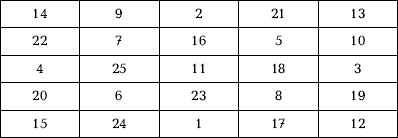 2.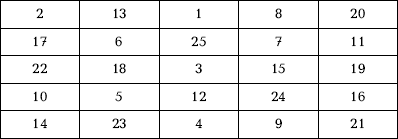 3.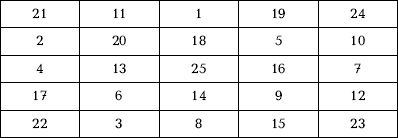 4.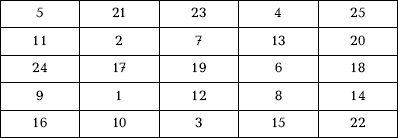 5.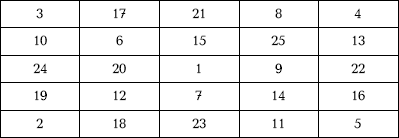 Основной показатель выполнения, а также количество ошибок отдельно по каждой таблице.По результатам выполнения каждой таблицы может быть построена «кривая истощаемости (утомляемости)», отражающая устойчивость внимания и работоспособность в динамике.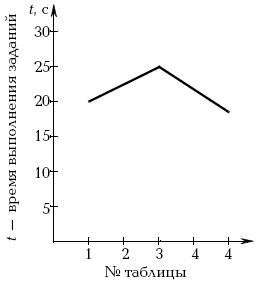 С помощью этого теста можно вычислить еще и такие показатели, как эффективность работы (ЭР), степень врабатываемости (ВР), психическая устойчивость (ПУ), которые предложены А. Ю. Козыревой.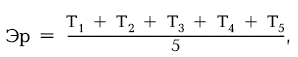 где Т1 – время работы с первой таблицей; Т2 – время работы со второй таблицей; Т3 – с третьей таблицей; Т4 – с четвертой; Т5 – с пятой.Оценка эффективности работы (в секундах) производится с учетом возраста испытуемого.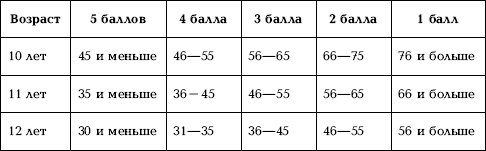 Степень вырабтываемости определяется по формуле: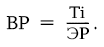 Результат меньше 1,0 – показатель хорошей врабатываемости, соответственно, чем выше 1,0 данный показатель, тем больше испытуемому требуется подготовка к основной работе.Психическая устойчивость (выносливость) определяется по формуле: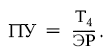 Показатель результата меньше 1,0 говорит о хорошей психической устойчивости, соответственно, чем выше данный показатель, тем хуже психическая устойчивость испытуемого.Приложение 2Методика «ИСПРАВЬ ОШИБКИ».Цель: установить уровень устойчивости внимания учащихся при выполнении и проверке выполнения работ.Ход эксперимента: для диагностики можно использовать письменные работы учащихся по русскому языку, математике, содержащие еще не исправленные ошибки. Можно использовать и специально приготовленные тексты, содержащие определенное число ошибок.Учащиеся за 5 минут должны найти все ошибки и подчеркнуть их. Можно попросить, чтобы ошибки дети не только нашли, но и исправили.Готовый текст задания:Старые лебеди склонили горые шеи. Зимой в саду расцвели яблони. Взрослые и дети толпились на берегу. Внизу над ними расстилалась пустыня. В ответ я киваю ему рукой.Солнце доходило до верхушек деревьев и тряталось за ним.Сорняки шыпучи и плодовиты.ОБРАБОТКА ПОЛУЧЕННЫХ ДАННЫХ:Надо найти частное от деления разности между числами правильно найденных ошибок и числом неверно подчеркнутых ошибок на общее число действительно содержащихся в тексте ошибок. Если это частное близко к 1, то уровень развития устойчивости внимания ученика достаточно высок. Если частное ниже 0,5 — внимание очень неустойчиво, требуется развитие этого качества.Оценить выполнение предложенного задания можно и по абсолютным цифрам:— не заметили 2 ошибки — хорошее внимание;— не заметили 3—4 ошибки — средний уровень внимания;— не заметили 5 и более ошибок — низкий уровень внимания.2. Методика «СЧЕТ».Цель: исследовать внимание и работоспособность учащихся.Инструкция: Учащимся предлагается быстро и правильно складывать два однозначных числа, написанных одно под другим. Эта работа продолжается 5 минут с учащимися 3—4 классов и 10 минут с учащимися среднего звена. За это время каждый ученик должен произвести сложение заданных чисел двумя различными способами.1-й способ: сумму чисел ставят в верхнюю строку, а под ней в нижнюю строчку ставят предыдущее верхнее слагаемое. Если сумма больше 10, то десяток отбрасывают, пишут только число единиц.2-й способ: сумму ставят в нижнюю строку, а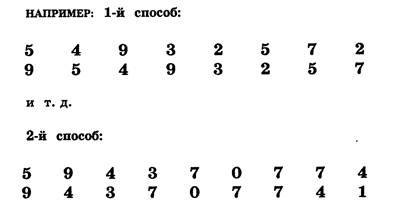 Надо объяснить и показать сначала эти способы сложения. Затем сказать, что в течение одной минуты учащиеся должны действовать по 1-му способу, а потом (по сигналу) по 2-му способу, поставив вертикальную черту, затем через минуту опять по сигналу перейти к 1-му способу.ОЦЕНКА ПОЛУЧЕННЫХ ДАННЫХ:Необходимо найти среднее число сложений, которые произвел ученик за одну минуту. Если результат близок к 20, то это свидетельствует о достаточнойработоспособности и хорошем уровне внимания. Если число менее 8, то работоспособность очень мала, уровень внимания очень низкий, требуется развитие внимания.Успешное выполнение этого экспериментального задания требует от учащихся определенного развития памяти, т. к. им надо не только понять инструкцию, но и удержать ее в памяти в течение некоторого времени.Отыскивание чисел по таблицам Шульте.Эту методику применяют при обследовании детей, которые хорошо знают цифры. Поэтому ее можно использовать и при обследовании детей 6—7-летнего возраста.Испытуемому поочередно предлагают 5 таблиц, в которых в произвольном порядке расположены числа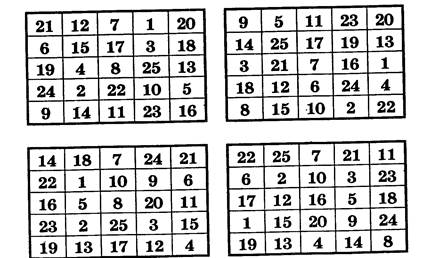 Приложение 3Тест ПЬЕРОНА-РУЗЕРАЦель исследования: определить уровень концентрации внимания.Материал и оборудование: бланк теста Пьерона-Рузера, карандаш и секундомер.Процедура исследованияИсследование можно проводить с одним испытуемым или с группой из 5-9 человек. Главные условия при работе с группой – удобно разместить испытуемых, обеспечить каждого бланками тестов, карандашами и следить за соблюдением тишины в процессе тестирования.Инструкция испытуемому: "Вам предложен тест с изображенными на нем квадратом, треугольником, кругом и ромбом. По сигналу "Начали" расставьте как можно быстрее и без ошибок следующие знаки в эти геометрические фигуры: в квадрат – плюс, в треугольник – минус, в кружок – ничего не ставьте и в ромб – точку. Знаки расставляйте подряд построчно. Время на работу отпущено 60 секунд. По моему сигналу "Стоп!" расставлять знаки прекратите".Бланк с геометрическими фигурами теста Пьерона-Рузера имеет следующий вид:Испытуемый: ____________ Дата _______Экспериментатор: _________ Время _______Тест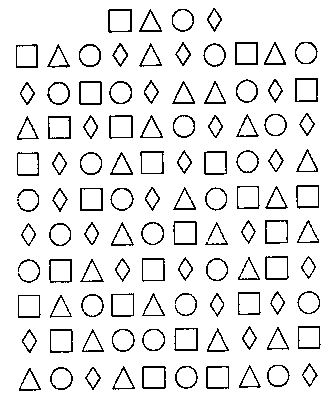 Экспериментатор в ходе исследования контролирует время с помощью секундомера и подает команды "Начали!" и "Стоп!"Надежность результатов исследования достигается повторными тестированиями, которые лучше проводить через значительные интервалы времени.ИмяПрямой счетОбратный счетАлина45с.1мин.Антон1м.15сек.1м.45сек.Вероника1м.15сек.1м.Глеб1м.10сек.1м.25сек.Иван59сек.1мин.Максим55сек.1мин.Маргарита1мин.1мин.Роман1м.12сек.1мин.Ульяна1м.15сек.1м.5секЮлия1м.10 сек1мин.ИмяКоличество ошибокУровеньАлина3среднийАнтон5низкийВероника2высокийГлеб3среднийИван4среднийМаксим1высокийМаргарита2высокийРоман3среднийУльяна6низкийЮлия2высокий